Review: September 2021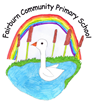 Annual Governance Statement for the Governing Body of Fairburn Community Primary School 2021In accordance with the Government’s requirement for all governing bodies, the three core strategic functions of Fairburn C P School Governing Body are:Ensuring clarity of vision, ethos and strategic direction.Holding the Head teacher to account for the educational performance of the school and it`s pupils.Overseeing the financial performance of the school and making sure it`s money is well spent.Governance ArrangementsThe Governing Body of Fairburn C P School is made up of: 4 Parent Governors 1 Local Authority Governor 1 Staff Governor  1 Staff Governor Head teacher 3 Co-opted Governors The total number of Governors is 10The range of skills required to contribute to effective governance and the success of the school are reflected in the following governor experience:  Financial Management (inc. accounting)  EducationHealth & SafetySafeguardingCreativeMarketing/PR & Events Management Sales & Marketing  The governing board has a programme of meetings throughout the school year and a committee structure that focuses on Finance and Resources. Curriculum matters are discussed in each full board meeting with the input of the link governors who attend school once per term to observe lessons.  The board meet four times in one academic year and the Finance and Resource committee meet in advance of the full board meetings, feeding in updates and reports. The Finance and Resource committee also meet to agree the start budget, which is approved by the full board. A list of Governors and their roles can be found on the school website.http://fairburn.n-yorks.sch.uk/Attendance Record of GovernorsA record is kept by the Clerk to the Governing Body, of Governors’ attendance at meetings. Details of governor attendance can be supplied upon request. Meetings need to be ‘quorate’ to ensure that key strategic decisions can be made. A meeting is quorate if 50% or more governors are in attendance.All meetings went ahead and were quorum. The work we have done on our committee and in the Governing Body meetingsThe governors have supported specifically with remote learning due to the pandemic, where possible, also observing lessons and speaking with staff about progress of areas highlighted in the School Development Plan. The following priorities have been monitored by assigned governors:To continue to raise pupil outcomes across the school so that more pupils achieve greater depth in their learning.Improve provision for maintaining children’s emotional well- being across the school.One governor has shadowed EYFS to monitor progress, through book reviews and lesson observations with particular attention given to baseline to end of year progress.   Due to small cohorts, our pupil performance data is not available on our website but it accessible by contacting the school.Financial Management  The Finance and Premises Committee have overseen the strategic financial management of the school’s budget and, in particular, have discussed and implemented the following:  Monitoring and planning for the complete reduction to the school’s current deficit. The reason for the deficit is due to little staff movement and those in post are at the top of their scales balanced against the school being a ‘large small school’ with regards to pupil numbers and only having three classes.Contract reviews to ensure best value is maintained. Close work with the bursar to closely monitor school`s financial position and actively work to reduce the deficit. Policy review  All school policies are reviewed on a rolling programme. Appropriate amendments are agreed and adopted by the Governing Body following robust discussion and reflecting a clear evidence base for the need to review key elements.Strategic Planning for the futureThe following areas have been identified by the governing board as being key to securing Fairburn C P School’s long term success:  Continuing to further strengthen and build upon the school’s success.Making links with local businesses to strengthen community links.Continued awareness of the changing landscape, both locally and nationally, with regard to the academies agenda to be able to make an informed decision at a time that is right for our school.  To actively work towards reduction of the school`s financial deficit. Support ongoing planning to ensure that school can perform remotely when required.   Continue to have a deep understanding of the school curriculum and commitment to depth of learning. Continue to be vigilant in all areas of safeguarding, particularly after the pandemic and content to  build resilience in this area.       